Cosmic Kids Inc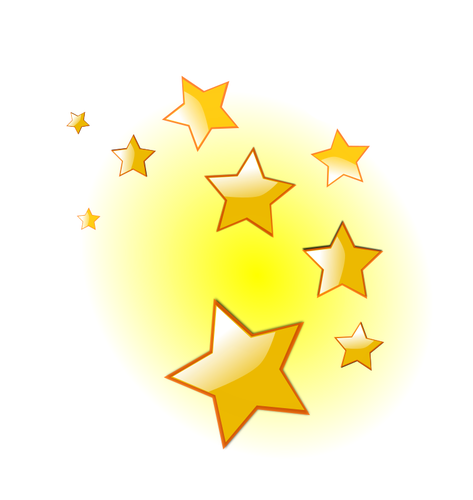 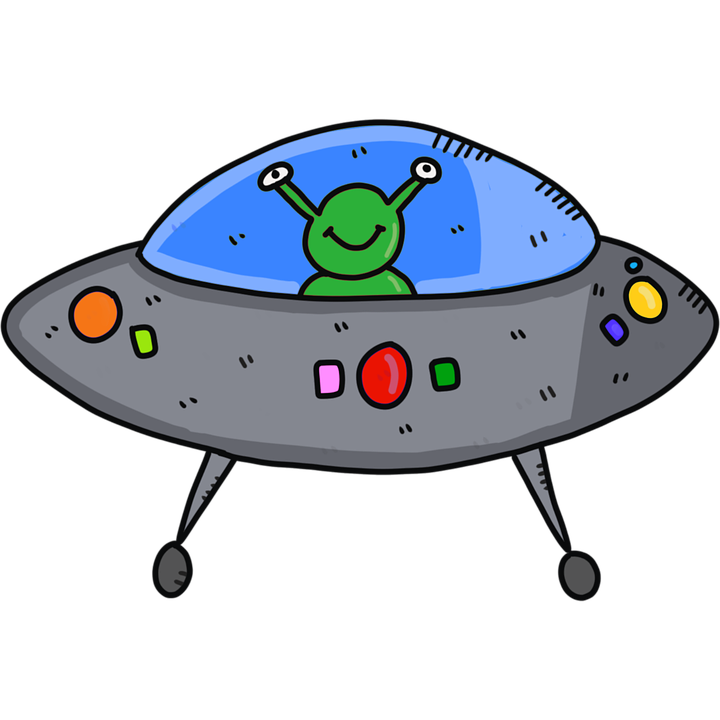 COVID19 Waiver                    Website:  cosmickidsinc.comCosmic Kids is dedicated to providing a safe environment where children can have fun making memorable moments.Safety has always been a priority at Cosmic Kids Inc. In our new world of COVID19, we plan on keeping your child’s safety our top priority.  We have put in place many new procedures to ensure that we are doing all that we can to keep our Cosmic Kids Families safe. Please click on the powerpoint presentation provided on our website for more details regarding our reopening.  We ask that you review all of the information prior to signing this waiver.  Cosmic Kids Inc. will conduct daily health screenings upon arrival to our program.We will check for temperatures (any temperature that exceeds 100 degrees will not be permitted on site until cleared by a physician and without a temperature for 3 consecutive days without the use of fever reducing medication). Temperatures will be taken by a staff member with a touchless thermometer that will be cleaned between use. Parents will be expected to join TeamSnap App. to open communication with Cosmic Kids regarding any important information and updates. If a child seems extremely fatigued, coughing, runny nose, headaches, etc. they may not be permitted to attend that day.The screening will ask questions regarding household members / or close contact with anyone that has displayed COVID19 symptoms or that has been tested positive for COVID19.Prior to entering our program, all children will be required to sanitize their hands / wash their hands.Drop Off / Pick Up: A parent will walk their child to the Parent Station located outside of our program.We are asking that the parent dropping off / picking up is the same person if possible.All parents / guardians must wear a mask while dropping off.All parents / guardians must complete the screening check in either on TeamSnap App that morning or on paper in person.All parents /guardians must walk their child to the Parent Information Station each morning upon arrival.Parents will not be permitted into the building.All students should arrive between 8:00 am - 8:30 am each day to allow time to settle in and get ready for logging in.At Pick Up, all parents must text / call Beth Lewis or Deedee O’Grady if we are not waiting with your child at the Parent Information Station. This will allow us to have your child escorted to the designated pick up point.  Our scheduled Pick up time is between 4:00pm 4:30 pm.  This will change to a later time as we progress in our new situation.While waiting for your turn at the Parent Information Station, We ask that you practice social distancing.  Please remain 6’ from the parent in front of you. Cosmic Kids Cleaning / Sanitizing ProtocolCosmic Kids has always wiped down shared surfaces in our program using Bleach / Water solution.  We will continue to do so.All playground equipment will be sanitized before every use.Children will be required to wash hands / sanitize prior to playing with any shared equipment (basketballs, jump ropes, hula hoops, etc.).While we are inside, children and staff will be required to wear a mask.  When we break and go outside, children will place their masks into a paper bag of their own (more sanitary).  Bathrooms will be disinfected regularly as used.  We will have group bathroom breaks which will allow sanitization between uses and will be easier for staff and children.  Of course, in the event of an emergency, your child will be able to use the restroom as they need. Each child will have their own designated area to learn in.  They will have an assigned basket for their belongings which will remain by their area.  These will be disinfected on a regular basis. Food Service:MCPS will provide lunch for the students. If you choose to pack a lunch for your child, please pack non-refrigerated items.  Prepackaged snacks will be provided for after school.  Staff will wear gloves while serving any food or assisting with opening of home lunches.When someone is excluded from care or returning to careIf you were denied care based on displayed symptoms described above, you may return when your child has been cleared by a medical physician that states that a COVID19 test is not necessary and the child has been without a fever for the minimum of 3 days without the use of fever reducing medication and symptoms have ended and 10 days have passed since first sign of symptoms. If individuals have tested positive and do not display symptoms, they may return after being symptom free and they have received 2 negative tests taken at least 24 hours apart from each other.If an individual has tested positive and displays symptoms, must be cleared with documentation,  by a physician to return.If an individual has a compromised immune system, they may take longer to return. We ask that you follow the guidance of your physician, and have written documentation stating that you are cleared to return to our program.Refunds / Cancellation of care:Cosmic Kids will require a 2 week notice of cancellation.  This will allow us to prepare our staff if we need to make changes.  It is our goal to keep our staff on payroll as they are willing to come into work during these difficult times. If our program is closed due to COVID19 or for any other reasons, we may not refund payments of 14 days or less.Cosmic Kids may have to close due to the guidance from MSDE and DHR if students or staff have symptoms of COVID19. I will attempt with assistance from Cosmic Kids Inc. to use other forms of payment including the state subsidies programs if I qualify to help maintain the funding for this program. If a member of our Cosmic Kids Family tests positive for COVID19, Cosmic Kids will contact our local health department and follow their guidelines.  We may need to close the one room where the positive test was appointed to or we may have to close the program.  Please sign and submit this form prior to attending Cosmic Kids Inc.COVID19 WAIVERI ____________________________________ have read the COVID19 Waiver provided by Cosmic Kids Inc.  I understand that my child ____________________________________ will be screened on a daily basis by the Cosmic Kids Staff.  I promise to be honest during this screening and provide accurate information to ensure the safety of the Cosmic Kids Staff and Families.  I understand that I am participating in a free program funded by The Children’s Opportunity Fund in partnership with Cosmic Kids Inc. and Strathmore ES.  I understand that this program is temporary for the duration of distance learning or until funds expire.  I accept that this is primarily an academic support program during MCPS distance learning or until funding expires for this program.  I understand that I am not permitted to enter the program and must drop off at the Parent Information Station.  By signing this, I have reviewed the COVID19 powerpoint presentation that is posted on the website.  Cosmic Kids will not be held liable for any cases of COVID19 that may occur within our program and by signing you are accepting responsibility for the choice to send your student to this program.  Legal actions will not be taken against Cosmic Kids in the event that COVID19 is contracted at our site. I understand that Cosmic Kids will do all that they can to prevent the spread of any infectious disease and will follow the regulations provided by the Maryland Department of Health. I understand and agree to all of the policies and procedures outlined above.Parent Signature: _____________________________________________________Parent Name Printed:_____________________________________________________Date: _______________